ИЗМЕНЕНИЯ В ПОРЯДКЕ ПРИЕМА ДЕТЕЙ В ПЕРВЫЙ КЛАСС      В 2021 году прием детей в первый класс пройдет по новым правилам, согласно приказу Минпросвещения № 458 «Об утверждении Порядка приема на обучение по образовательным программам начального общего, основного общего и среднего общего образования».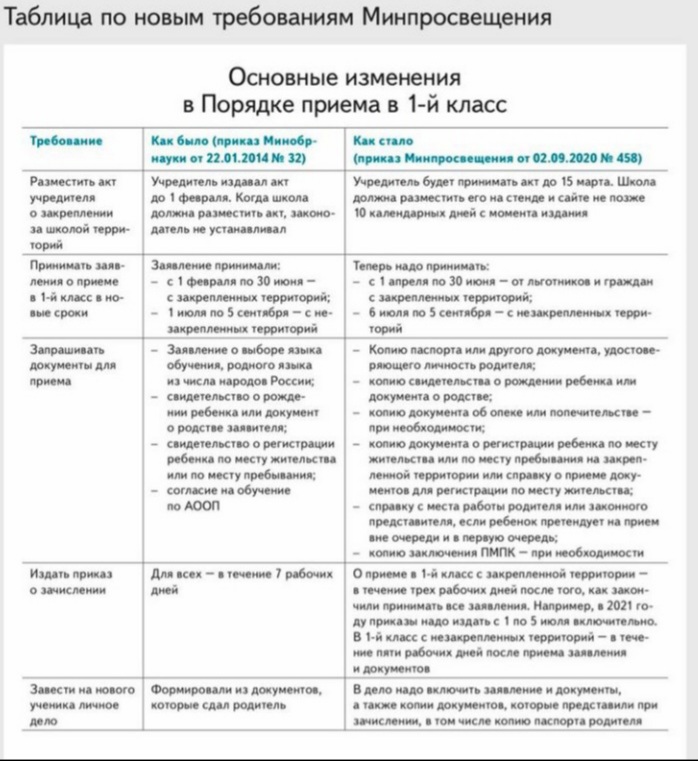 